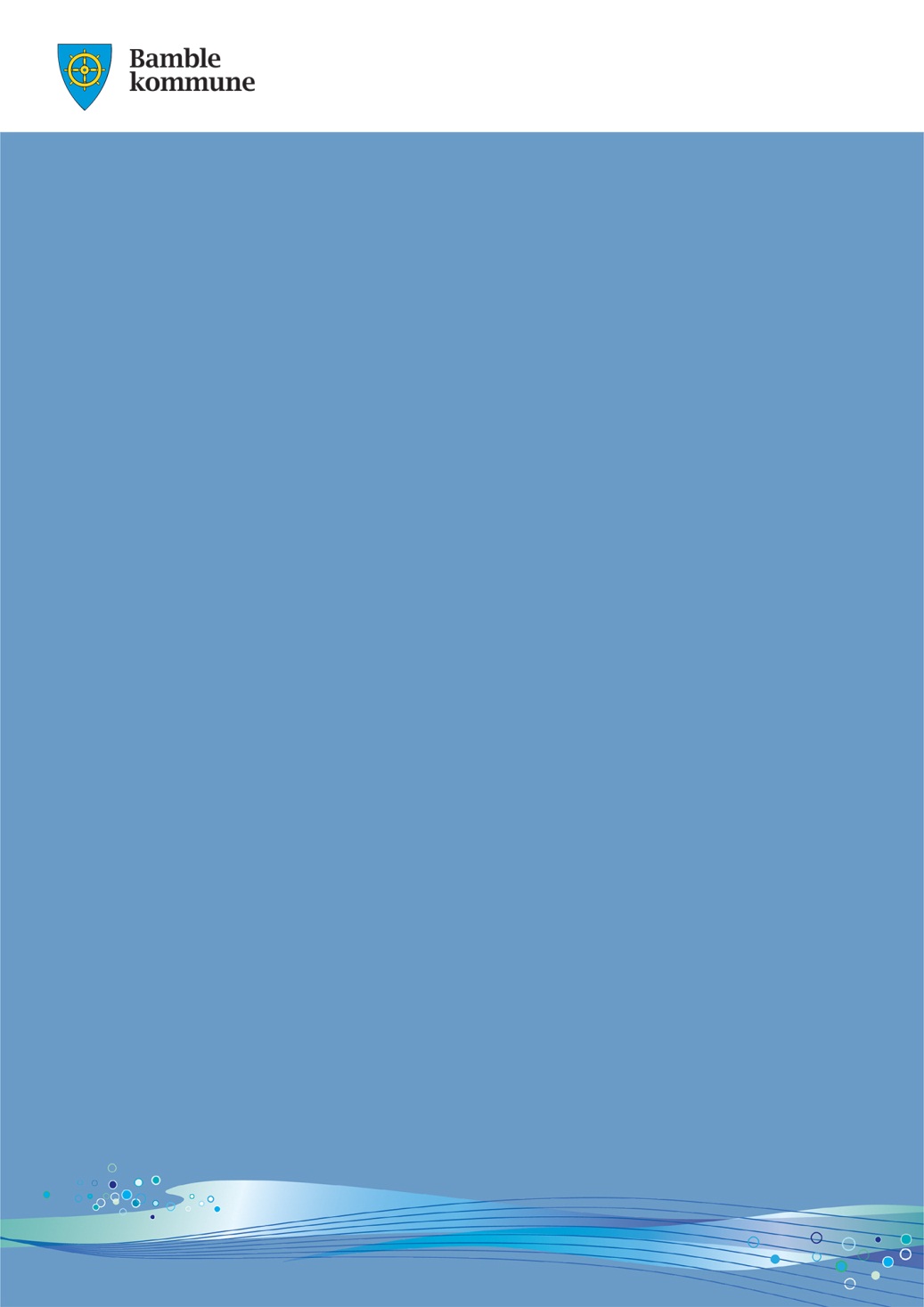 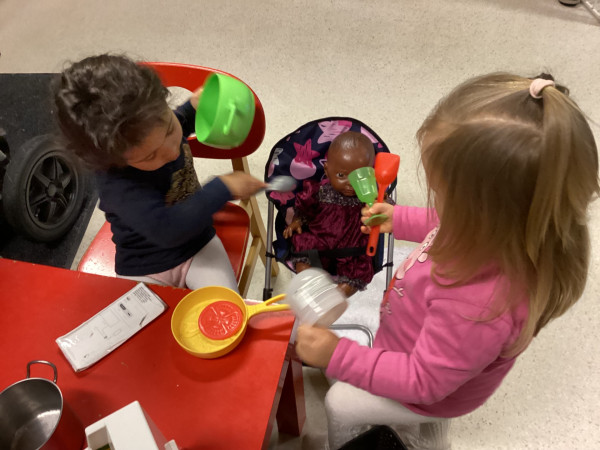 InnledningKompetanseplanens formålFormålet med kompetanseplanen er å bidra til at alle barn i Bamble har et barnehagetilbud av høy kvalitet. Tiltakene i planen skal bidra til at barnehagene og den enkelte ansatte har nødvendig kompetanse til å oppfylle barnehagens oppdrag og mandat. 
Kompetanseplanen bygger på den nasjonale strategien «Kompetanse for fremtidens barnehage. Revidert strategi for kompetanse og rekruttering 2023 – 2025».Strategien har som mål:Sikre alle barn et barnehagetilbud av høy kvalitet gjennom:minst 50 prosent av de ansatte i barnehagen skal være barnehagelærereminst 25 prosent av de ansatte i barnehagen skal være barne- og ungdomsarbeidereandelen styrere og barnehagelærere med mastergrad i barnehagen økeralle ansatte i barnehagen får mulighet til kompetanseutviklingalle barnehager utvikler sin pedagogiske praksis gjennom barnehagebasert kompetanseutviklingRegional ordning for kompetanseutvikling i barnehageRegional ordning for kompetanseutvikling i barnehage (ReKomp) er et av de nasjonale tiltakene for å nå disse målsettingene. Ordningen skal stimulere til godt samarbeid mellom barnehagemyndighetene, barnehageeiere, universiteter/høgskoler, statsforvalteren og andre aktører.  Ordningen involverer hele personalet i barnehagen, på tvers av kompetansenivå, og foregår lokalt i den enkelte barnehage.Ordningen skal være basert på lokale behov, og være organisert gjennom partnerskap med universitet eller høyskole. Partnerskapet mellom praksisfeltet universiteter og høgskoler skal også bidra til å styrke lærerutdanningene. (Film Udir)Alle kommunale og private barnehager i Bamble inviteres til å delta i ReKomp. Barnehager som ikke ønsker å delta, må vise til og jobbe etter egen kompetanseplan som er forankret i nasjonal kompetansestrategi.Andre kompetansehevende tiltak innenfor reKomp Barnehagefaglig grunnkompetanseVåren 2023 ble det undersøkt om det var interesse for barnehagefaglig grunnkompetanse. 70 ansatte meldte seg på. Det er kjøpt inn 6 filmer – 6 webinarer, samt oppgaver for refleksjon i mellomperioden. Samarbeidsforum ønsker å støtte alle lokale nettverk for organisering og gjennomføring av disse webinarene med kr. 20 000 per nettverk.Lokale tilretteleggingsmidler for ansatte i barnehagerTilretteleggingsmidlene er en del av Regional ordning for kompetanseutvikling i barnehage og må sees i sammenheng med revidert kompetansestrategi for perioden 2023 – 2025, «Kompetanse for fremtidens barnehage».Midlene skal brukes for ansatte som deltar på studiepoeng- eller fagskolepoenggivende studier. Videreutdanningsstudier som er søkt via Utdanningsdirektoratets søkeportal inngår ikke i denne ordningen.Samarbeidsforum for Vestfold og Telemark har besluttet å legge noen føringer for lokale prioriteringer:1) Ansatte som allerede er i et studieløp og har mottatt tilretteleggingsmidler for studieåret 2022/2023 skal prioriteres først. 2) Ansatte som deltar på studier som bidrar til å dekke det lokale nettverkets plan for kompetansebehov innenfor felles tematisk satsningsområde for Vestfold og Telemark prioriteres etter ansatte under punkt 1. 3) Ansatte som deltar på studier som dekkes av felles tematisk satsningsområde for Vestfold og Telemark: Inkluderende miljø for omsorg, lek, læring og danning prioriteres etter ansatte under punkt 2.Rammer for å søke tilretteleggingsmidler 2023 – 2024:	▪ Den ansatte må ha 50 prosent arbeidsforhold i barnehagen. ▪ Barnehageeier kan søke 70 000 kroner per ansatt som tar minst 30 studiepoeng/fagskolepoeng i studieåret 2023/2024. ▪ For studier som utgjør mindre enn 30 studiepoeng utbetales midler basert på utregninger av antall studiepoeng, 1 studiepoeng utgjør tilretteleggingsmidler for 2 333 kroner.Midlene er knyttet til den enkelte ansatte/student, og skal derfor tildeles og brukes i den barnehagen hvor den ansatte jobber.kompetanseløftet for spesialpedagogikk og inkluderende praksisKompetanseløftet er et nasjonalt kompetanseløft, og skal bidra til at den spesialpedagogiske hjelpen er tett på de barna som har behov for det. Målet er at alle barn og unge opplever et godt tilpasset og inkluderende tilbud i barnehage og skole.Kompetanseløftet er en tilskuddsordning som skal bidra til å vurdere og gjennomføre kollektive kompetansetiltak i kommunen. Nasjonale mål med kompetanseløftet: 
alle barn og elever opplever å få et godt tilpasset og inkluderende tilbud i barnehage og skolealle barn og unge skal få mulighet til utvikling, mestring, læring og trivsel – uavhengig av sine forutsetningerbarnehager, skoler, PP-tjeneste og andre i laget rund barnet og eleven må jobbe sammen for å skape et inkluderende fellesskapdet pedagogiske tilbudet må tilpasses slik at alle får et best mulig utgangspunkt for utvikling og læringBamble kommune deltar i kompetanseløftet, og lokalt nettverk vil sammen med USN se disse to ordningene i sammenheng. Satsingsområdene for Bamble kommune er:Kompetanse i prosessledelse og implementering for å sikre effekt av ulike satsinger helt ut i siste ledd i organisasjonenBrukermedvirkning fra barn og foreldre, både knyttet til det daglige arbeidet og mer systemrettet. Inkluderende praksis i møte med utfordrende atferd. Alle ansatte forstår kompleksiteten av hva som kan ligge bak utfordrende atferd. Ønsker å styrke den faglige kompetansen knyttet til hvordan samhandle med barn og foreldre i saker hvor det har oppstått utfordrende atferd.Roller og ansvar i rEkompStatsforvalterenStatsforvalteren har ansvar for forvaltning av tilskuddordningen i sine fylker, og skal bidra til å formidle nasjonale rammer og føringer for ordningen.Statsforvalteren tildeler midler til barnehage- og skoleeiere, universiteter og høgskoler, i tråd med innstillingen fra samarbeidsforumet. Statsforvalteren skal sikre at kriteriene for tildeling av tilskuddsmidler er oppfylt. Det vil derfor være viktig at statsforvalteren har et tilstrekkelig grunnlag for å tildele midler. I tillegg er statsforvalteren sekretariat for samarbeidsforaene.samarbeidsforumI Vestfold og Telemark er det et samarbeidsforum. Forumet prioriterer tiltak og bruk av midler i sitt fylke. Samarbeidsforumet skal også bli enige om en overordnet langsiktig plan som angir rammer og prioriteringer i et langsiktig perspektiv. Planen skal bygge på lokale behov og bidra til forutsigbarhet for både eiere og universiteter og høgskoler.Samarbeidsforumet har våren 2023 gjennomgått evaluering av kompetansebehov fra regionalt nettverk Vestfold og regionalt nettverk Telemark. Samarbeidsforumet har på bakgrunn av evalueringen besluttet at barnehagene skal få tid til å fordype seg i eget arbeid, og at det kun vil være ett satsningsområde som styrkes gjennom strategiperioden 2023 – 2025: Inkluderende miljø for omsorg lek, læring og danning.regionale nettverkI tillegg til samarbeidsforumet, er det etablerert to regionale nettverk i fylket. Ett for Vestfold og ett for Telemark. Nettverkene skal bidra til samarbeid og erfaringsdeling mellom barnehager, og universitet eller høgskole. Det er de lokale behovene som skal være utgangspunkt for arbeidet i nettverkene, og behovene internt i nettverkene kan derfor også være ulike.Lokalt nettverkDet lokale nettverket i Bamble består av styrere fra kommunale og private barnehager, representant fra PPT, representant fra Utdanningsforbundet og barnehagemyndigheten.For barnehageåret 2023 – 2024 deltar følgende representanter:Bjørg Ditlefsen, Grashoppa barnehage – privatAina Oterholt, Solstua kulturbarnehage – privatLissbeth Varnes, Sundby barnehage – kommunalHanne L. Enger, Falkåsen kunst og kulturbarnehage – kommunalLine B. Johansen – UtdanningsforbundetInger-Helene Tønnesen - PPTMarit Nikolaisen, barnehagemyndigheten – leder av nettverketFra USN deltar følgende personer:
Mailin AlsøeCamilla  Heimstad-BergsengkommunenI regional ordning har kommunen to roller. Kommunen som barnehageeier er tilskuddsmottaker og er representert i samarbeidsforum. Kommunen som barnehagemyndighet er ikke tilskuddsmottaker, men skal være representert i samarbeidsforum. Barnehagemyndigheten skal bidra med sin kunnskap og oversikt over kompetansebehov for både kommunale og private barnehager i kommunen.barnehageeierBarnehageeiere skal prioritere kompetanseutvikling utfra lokale behov og planer. De ansatte skal delta i vurdering av behov. Eiere skal planlegge og gjennomføre tiltakene i partnerskap med universitet eller høgskole. I partnerskapet er samarbeidet gjensidig, langsiktig og målrettet, styrker sammenhengen mellom teori og praksis, og gir læring for begge parter. For å lykkes med dette, vil det være viktig at partnerskapet omfatter alle fasene av utviklingsarbeidet.ledere av barnehageneHver enkelt barnehageleder har, i samarbeid med barnehageeier, ansvar for planlegging, involvering og gjennomføring av kompetansetiltak. De har et viktig ansvar for å sikre vurdering av kompetansebehov på en måte som involverer ansatte. Gode kollektive prosesser i den enkelte barnehage og skole om vurdering av ståsted, styrker, utfordringer og kompetansebehov bidrar til utvikling av gode og treffsikre kompetansetiltak.Sammen med eiere har de også et viktig ansvar for å bidra til et godt partnerskap med universitet eller høgskole, gjennom å invitere dem inn i de lokale prosessene og vurderingene.universitet/høgskole	Universitet og høgskole inngår i partnerskapet og bidrar i:Å vurdere kompetansebehovÅ definere målÅ vurdere aktuelle tiltakUtvikling av langsiktige planerUtforming og gjennomføring av tiltakeneVurdering av måloppnåelseUniversitet og høgskole bidrar med forskningsbasert og relevant innhold i ReKomp. De skal også bringe praksisnær kompetanse tilbake til lærerutdanningen, og skal delta i relevante samarbeidsforum.Samskaping mellom barnehagene og USNSamarbeidet mellom nettverk, barnehagene og universitetet tar sikte på å utvikle et partnerskap basert på gjensidighet, likeverdighet og respekt. I prosessen skapes kunnskap sammen. Partnerskapet skal få betydning for både barnehagenes pedagogiske praksis, og barnehagelærerutdanningens praksisnære undervisningspraksis. I løpet av prosessen gjennomføres kontinuerlig evaluering, der den nye kunnskapen bidrar til videre planer. Ulike former for dokumentasjon vil være gjenstand for drøftinger, analyser, nye forståelser og endring. ReKomp baserer seg på pedagogisk dokumentasjon.Modell for organisering av Rekomp i bambleFremdriftsplan for barnehageåret 2023 - 2024Lokal kompetanseplan revideres årlig med bakgrunn i nasjonale og kommunale føringer, lokalt nettverks rapportering til UDIR, samt barnehagenes meldte kompetanse behov.Hver barnehage gjennomførte våren 2023 en evaluering av sine målsettinger og tiltak for ReKomp 2022 – 2023. Med bakgrunn i evalueringen har barnehagene meldt inn sine kompetansebehov til lokalt nettverk.  Midler til lokalt nettverk i bambleGjennomføring 2023 - 2024Tematisk satsingsområde: Et inkluderende miljø for omsorg, lek, læring og danningUndertema:Relasjonsbygging mellom barn-voksen og barn-barnBarns medvirkning på barnehagehverdagenBevissthet rundt voksnes holdninger og definisjonsmaktVoksne som fremmer vennskapMøte og støtte barns uttrykk og følelserDet fysiske miljø som fremmer lek, vennskap og fellesskap Personalets bevissthet om det unike barnet og mangfoldet i barnegruppen samt personalets oppmerksomme tilstedeværelse, deres aktive holdning og deltakelse for å beskytte, bekrefte og berike barns spontane lekMål: Ledere i barnehagen har kompetanse i å lede utviklingsprosesser i egen barnehagePersonalet bruker pedagogisk dokumentasjon for å skape refleksjon og utvikling for barns inkludering i lek.Personalet bruker rom og materialer for å skape inkluderende lekemiljøer.Personalet beskytter, bekrefter og beriker barns spontane lekPersonalet tilrettelegger for at alle barn deltar i lekefellesskapet Personalet har kompetanse på hva som fremmer inkluderende lekVedlegg – mal kompetanseplan for barnehagene Frist for å sende inn barnehagens kompetanseplan er 10.08.2023Litteraturliste (listen kan bli endret underveis)Podkast: Perspektiver – på barnehagefaglige fenomener. Episode 24: Bente Ulla & Ann Sofi Larsen - om perspektiver på pedagogisk dokumentasjon og veiledninghttps://www.usn.no/podkast/podkaster/perspektiver-pa-barnehagefaglige-fenomener
Kolle, T., Larsen, A. S., Ulla, B. (2017). Pedagogisk dokumentasjon: Inspirasjoner til bevegelige praksiser (2. utg.). Fagbokforlaget. (Særlig aktuelt er kapittel 8)Tholin, K. R. (2022). Barnehagelærer og pedagogisk leder - verdibevisst meningsledelse av barna, innholdet og personalet. Fagbokforlaget. Wenche h. Iversen, Birgitte Ljunggren og Kari Hoås Moen (red.) (2021) Utadrettet barnehageledelse. UniversitetsforlagetPer Brodal og Charlotte Lunde (2022) Lek og læring i et nevro perspektiv – hvordan gode intensjoner kan ødelegge barns lærelyst. Universitetsforlaget
Marianne Torve Martinsen (red.) (2021) Trygt og godt i barnehagen – barns rett til et godt og psykososialt miljø. Cappelen Damm Akademisk
Birgitte Fjørtoft (2020) Perlen furunål, en innføring i barns lek. UniversitetsforlagetAnne-Lise Arnesten (red.) (2017) Inkludering Perspektiver i barnehagefaglige praksiser (2.utg.). UniversitetsforlagetKleppe, Rasmus; Sando, Ole Johan; Hansen Sandseter, Ellen Beate  (2020) Innendørs risikofylt lek: muligheter for spenning og variasjon i barnehagens lekemiljøer, artikkel
Einar Sundsdal og Maria Øksnes Til forsvar for barns spontane lek. NOASP. Artikkel
Marit Bøe, m.fl. Styrken vår er gruppa, det å være sammen mange, Artikkel Sundal og Øksnes (årstall) Om å verdsette barns lek. ArtikkelElse Johansen Lyngseth (red.) (2022) Tidlig innsats i tidlig barndom, GyldendalNyttige linkerBarnehagen for en ny tid, nasjonal barnehagestrategi mot 2030kompetanse for fremtidens barnehage, revidert strategi for kompetanse og rekruttering 2023-2025Meld. St. 6 (2019-2020). Tett å - tidlig innsats og inkluderende fellesskap i barnehage, skole og SFOArtikkel - Hvordan forholder barnehagelærere og styrer seg til mobbing i barnehagenDel 1 Barns rettigheter - youtubeDel 2 Nulltoleranse og forebyggende arbeid - YouTube Del 3 Plikt til å sikre at barnehagebarna har et trygt og godt psykososialt barnehagemiljø - YouTube FUB – Hvordan skape et trygt og godt barnehagemiljøMobbeombudet i Vestfold og Telemark – ulike filmer:Bakgrunn for lovverket og grunnleggende prinsipper for å forstå det (1) - YouTube  Hvordan sikre effektfull aktivitetsplan, felles oppfattelse og positiv utvikling? (2) - YouTube Aktivitetsplan - En konkretisering (3) - YouTube VedtakDisponeringMidler til lokale nettverk:Kr. 86 276,-Midler til lokale nettverk (20 000 kroner + 10%): 
Skal brukes til å stimulere arbeidet i lokale nettverk knyttet til barnehagebasert kompetanseutvikling i partnerskap med USN. Midlene kan brukes til tiltak i strategien, faglitteratur, fagsamlinger, leie av lokaler, bevertning, o.l.101 timer = kr. 447 430,-Timene som tildeles omfatter den faktiske tildelte tid ute i barnehagen, med tilhørende for- og etterarbeid. Timene som hver barnehage får, inkluderer alt det faglige arbeidet USN skal gjennomføre mot den enkelte barnehage/lokale nettverk. Timene må benyttes i løpet av barnehageåret 2023 – 2024. Kr. 200 000 DatoInnhold/aktivitetDeltakereAnsvar10. augustBarnehagens kompetanseplanStyrer sender inn barnehagens kompetanseplan til barnehagemyndigheten. Videresendes til USN og lokalt nettverkStyrer23. august kl. 12 – 15.00Møterom SynkenMøte i lokalt nettverkInnhold:barnehagenes kompetanse-planerPlanlegge arbeidsgruppe 4. oktoberplanleggingsdag - programlederdag 9. septemberKurs/konferanser om inkludering/lek?Styrermøte 14. septemberLokalt nettverkBarnehage-myndighetenInnen 31. augustOppstartsmøte/samarbeidsmøte barnehage og USN.Planlegge samskaping barnehageåret 2023-2024 ut fra tildelte timerStyrer, ressursperson og USNStyrer8. septemberkl. 8 – 15.00Sted: Grenland konferanse-senterLederdag Tema: «Verdibevisst meningsledelse» v/Kristin Tholin kl. 08.00 – 11.30«Pedagogisk dokumentasjon og aksjonslæring» v/USN kl. 12.00 - 15.00Oppgave til 4. oktober: Verdibevisst meningsledelse/pedagogisk dokumentasjon/pedagogisk analyseStyrere og pedagogiske ledereLokalt nettverk og USNSeptember-novemberArbeid ute i hver enkelt barnehage«Verdibevisst meningsledelse og å lede til barns meningsskaping i lek». Pedagogisk dokumentasjon/pedagogisk analysePersonaletStyrer og ressursperson. 13. september kl. 12 – 15.00Møterom HørsfjellMøte i lokalt nettverkPlanlegge arbeidsgruppemøte 4. oktoberPlanlegge felles styrermøteLokalt nettverkBarnehage-myndigheten14. september Kl. 08.00-15.00Møterom LangenFelles styrermøteTema: Kompetanseløftet og utadrettet barnehageledelse- Artikkel 11 «Meningsskapende lederpraksiser i møte med ytre krav og forventninger»Private og kommunale styrereBarnehage-myndigheten/lokalt nettverk4. oktober kl. 12-14.30Møterom Grenland konferansesenterArbeidsgruppemøteTema: «Verdibevisst meningsledelse og å lede til barns meningsskaping i lek»Alle har lest kapittel 1 i boken Meningsbevisst meningsledelsePedagogisk dokumentasjon/pedagogisk analyseStyrere og ressurspersonerLokalt nettverk/USN25. oktober kl. 13 – 15.00Møterom HørsfjellMøte i lokalt nettverkInnhold:arbeidsgruppe 8. november.Evaluere planleggingsdag og lederdagPlanlegge felles styrermøte 7. desemberLokalt nettverkBarnehage-myndigheten3. novemberGrenland konferansesenterPlanleggingsdag for alle ansatte«Barn som faller på utsiden» v/Ella IdsøeHvordan inkludere barn som ikke selv klarer å komme inn i leken (og kanskje også avviser voksne).Hvilke innfallsvinkler kan vi benytte for å få disse inkludert?Hvordan kan voksne bidra til å fremme god lekekompetanse hos barn.«Den lekne voksne» v/Hege Naper HanssonKommer tilbake til ytterligere innhold tidlig høst.PersonaletLokalt nettverk8. novemberKl. 12.-14.30Møterom HalenArbeidsgruppemøteTema: «Mening, lek, mangfold og likeverd»Barn som faller utenfor lekPedagogisk dokumentasjon/pedagogisk analyseStyrere og ressurspersonerLokalt nettverk og USNNovember – januarUte i barnehagene:Tema: «Mangfold, mening og likeverd i lek»Pedagogisk dokumentasjon/pedagogisk analysePersonaletStyrer og ressursperson7. desemberMøterom LangenFelles styrermøteInnhold kommerPrivate og kommunale styrereBarnehage-myndigheten/lokalt nettverk14. desemberMøterom LangenMøte i lokalt nettverkInnhold:arbeidsgruppe 31. januarPlanlegge evaluering av ReKompPlanlegge felles styrermøte 18. januarLokalt nettverkBarnehage-myndigheten18. januarMøterom LangenFelles styrermøteInnhold kommerPrivate og kommunale styrereBarnehage-myndigheten/lokalt nettverk31. januarKl. 12-14.30Møterom Halen? ArbeidsgruppemøteTema: «Mangfold og inkludering i det allmennpedagogiske»Innhold:Godt barnehagemiljø – boblene til Bergkastet Styrere og ressurspersonerLokalt nettverk og USNFebruar – marsUte i barnehagene:Personalmøte i etterkant – spre innholdet fra arbeidsgruppemøteTema: «Mangfold og inkludering i det allmennpedagogiske»Pedagogisk dokumentasjon/pedagogisk analyseBarnehagene og USNStyrer og ressurspersonSamskaping Bhg - USN14. februarMøterom LangenMøte i lokalt nettverkInnhold:arbeidsgruppe 20. marsplanlegge innhold felles styrermøte 14. marsLeder av lokalt nettverkBarnehage-myndigheten14. marsMøterom LangenFelles styrermøteInnhold kommerPrivate og kommunale styrereBarnehage-myndigheten/lokalt nettverk20. marsKl. 12.-14.30Møterom Halen?ArbeidsgruppemøteInnhold:Tema: «Mangfold og inkludering i det allmennpedagogiskePedagogisk dokumentasjon/pedagogisk analyseStyrere og ressurspersonerLokalt nettverk og USNMars – maiUte i barnehagene:Personalmøte i etterkant – spre innholdet fra arbeidsgruppemøteVeiledning fra USN ute i barnehageneBarnehagene og USNStyrer og ressurspersonSamskaping Bhg - USN3. aprilMøterom HørsfjellMøte i lokalt nettverkInnhold:planlegge arbeidsgruppe 8. maiLokalt nettverkBarnehage-myndigheten8. maiKl.12.00-14.30Møterom Halen?ArbeidsgruppemøteOppsummering og erfaringsdeling av utviklingsarbeidet. Trekke tråder sammenStyrere og ressurs-personerLokalt nettverk og USN15. maiKl. 12.00 – 15.00Møterom LangenMøte i lokalt nettverkInnhold:Kompetanseplan 2024 - 2025Lokalt nettverkBarnehage-myndigheten16. maiKl. 08.00 – 15.00Møterom LangenFelles styrermøte Innhold kommerPrivate og kommunale styrereBarnehage-myndigheten/lokalt nettverkIkke avklartMøter i lokalt nettverkPlanlegge innhold Rekomp 2024-2025Det settes inn møter ut fra behov.Lokalt nettverkBarnehage-myndighetenPLAN FOR KOMPETANSEUTVIKLING I _________________BARNEHAGE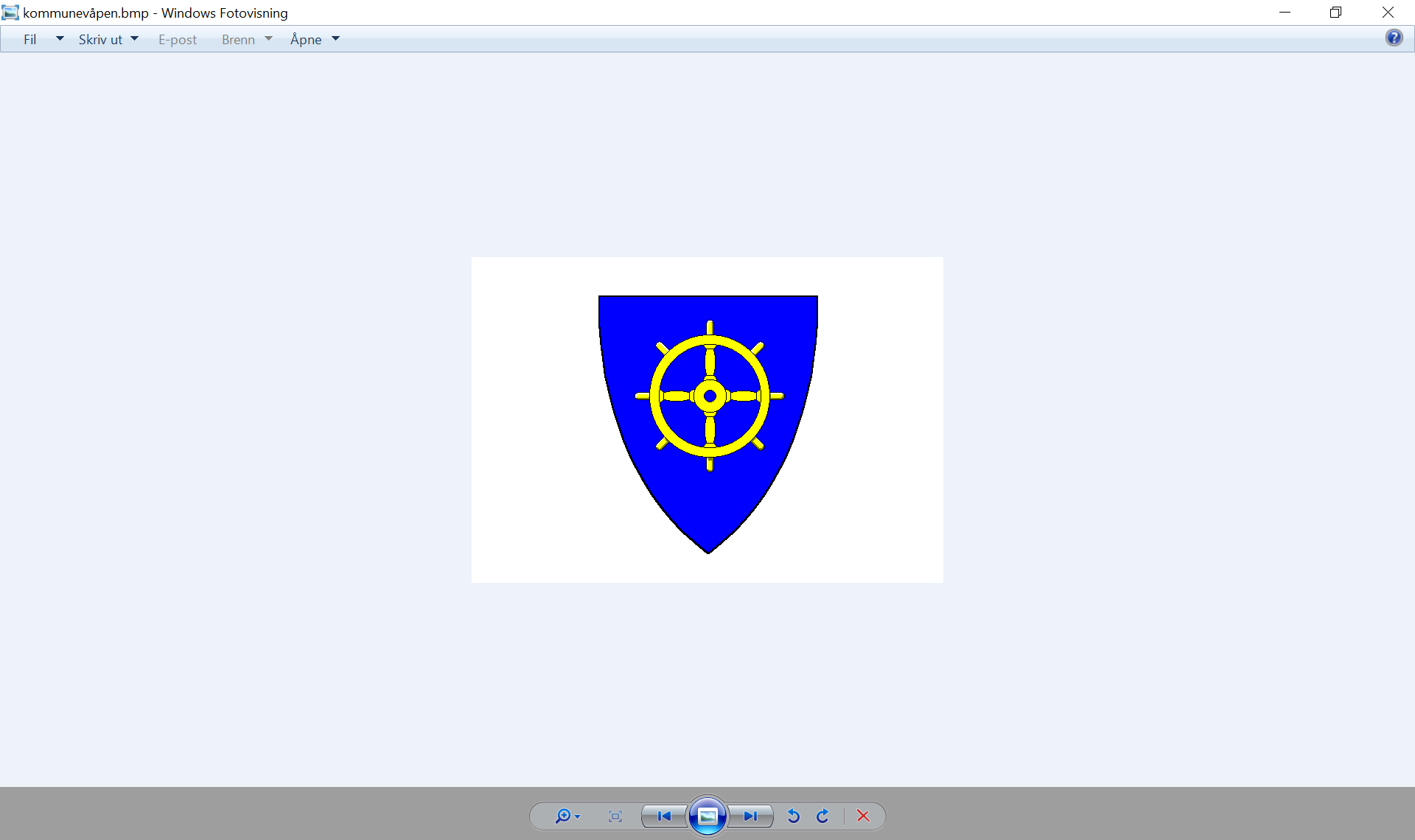 Samarbeid med Statsforvalteren i Vestfold og TelemarkUniversitetet i Sørøst-Norge (USN)Et inkluderende miljø for omsorg, lek, læring og danningTematisk satsingsområde: Inkluderende miljø for omsorg, lek, læring og danningUndertema:Relasjonsbygging mellom barn-voksen og barn-barnBarns medvirkning på barnehagehverdagenBevissthet rundt voksnes holdninger og definisjonsmaktVoksne som fremmer vennskapMøte og støtte barns uttrykk og følelserDet fysiske miljø som fremmer lek, vennskap og fellesskap Personalets bevissthet om det unike barnet og mangfoldet i barnegruppen samt personalets oppmerksomme tilstedeværelse, deres aktive holdning og deltakelse for å beskytte, bekrefte og berike barns spontane lekFelles mål: Vi bruker pedagogisk dokumentasjon for å skape refleksjon og utvikling for barns inkludering i lek.Vi bruker rom og materialer for å skape inkluderende lekemiljøer.Personalet beskytter, bekrefter og beriker barns spontane lekAlle barn deltar i lekefellesskapetPersonalet har kompetanse på hva som fremmer inkluderende lekBarnehagens bakgrunn for valg av mål og tiltak: (Hvordan har barnehagen kommet fram til disse valgene?).Barnehagens mål 2022-2023Plan for tiltak 2022-2023Dato:                              Sted:____________________________                            ___________________________                                                  Sign. styrer                                                             Sign. ressursperson